Mario Rossi                         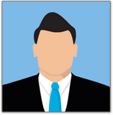 PERSONAL CONTACT INFORMATIONNationality: ItalianAge: 25 Address: Milan, Italy Mobile: +393333333333    Email: mario.rossi@icloud.com  EDUCATION2017 – Present:	Master of Science (MSc): Energy Engineering - Power ProductionPolitecnico di Milano – Milan, Italy
Related courses: Energy conversion, Heat and mass transfer, Internal combustion engines, Electric power systems, Energy economics, Oil and gas, Chemical processes and technologies.
Thesis: “Analysis of the daily production of a Solar ORC power plant”  2012 – 2015: 	Bachelor (BSc): Energy EngineeringPolitecnico di Milano – Milan, Italy
Final Grade: 110/1102007 – 2012: 	High School diploma	Liceo Scientifico Leonardo da Vinci – Pescara, Italy
Final grade: 100/100PROFESSIONAL EXPERIENCE2015: 	Internship - Junior Project Designer	Teknica ingengeria  – Milan, Italy
Support to the activities:	- energy audit of industrial facilities;	- design of solutions for thermomechanical energy efficiency;	- preparing documentation for submission of the necessary paperwork to request incentives;	- construction supervision on site.LANGUAGE AND IT SKILLSLanguages:	Italian – mother tongue	English – excellent (Toeic ETS Global - British language 845/990)
Spanish – goodIT - Skills:	MS Office Suite, Matlab, AutoCAD, SolidWorks, SolidEdge, Inventorpersonal interestsSport: soccer, chess, swimming, martial arts.
Information technology, computer electronics, web design, photo editing.